県政に関するアンケート調査にご協力ください山口県では、県民の皆さんのご意見をお聴きし、県の施策立案や事業実施などに反映させるため、インターネットによるアンケートに回答していただく「ｅ・アンケートモニター」を募集しています。　【応募先・お問い合わせ先】　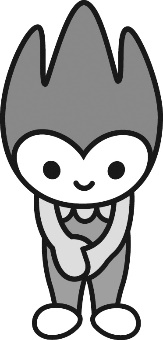 山口県 広報広聴課 広聴企画班〒753-8501　山口市滝町１－１　　　ＴＥＬ：０８３－９３３－２５６０　　ＦＡＸ：０８３－９３３－２５９８　　　　　 E-mail：a11000@pref.yamaguchi.lg.jp　　　皆さんからのご応募をお待ちしております！令和６年度「ｅ・アンケートモニター」応　募　用　紙　次のとおり応募します。※必要事項を記載して、郵送、ＦＡＸ、電子メールでご応募ください。　 第１回応募期限：令和６年６月１０日（月）　     (その後も、８月３０日（金）まで随時受付を行います。)モニターの職務県政の課題や取り組みに関するアンケートへの回答年２回程度（各回：２～３テーマ）のアンケートに、インターネット（やまぐち電子申請サービスを利用）で回答していただきます。　任期モニターに就任いただいた日～令和７年３月３１日募集人数１５０人程度　　応募資格○県内にお住まいの１８歳以上の方○電子メールアドレスを持ち、パソコンやスマートフォンからインターネットに接続できる方※国、地方公共団体の議会の議員、常勤の公務員、地方自治法第180条の５の規定に基づく行政委員会の委員は除きます。応募方法次のことを記載して、郵便、ＦＡＸ、電子メール、「やまぐち電子申請サービス」のいずれかの方法でご応募ください。郵便番号、住所、氏名、年齢、性別、職業、電話番号、電子メールアドレス※裏面の「応募用紙」をご利用ください。応募期限第１回：令和６年６月１０日（月）（その後も、８月３０日（金）まで随時受付を行います。）応募結果第１回の応募結果は、６月末頃、郵送でお知らせします。（その後は随時）　　　　　　　　　　　　　　　　　そ の 他○パソコン等の機器、接続等の諸経費は、モニターの方にご負担いただきます。○アンケートにご協力いただいた方には、謝礼をお送りします。○これまでの実施状況等は、県広報広聴課のホームページをご覧ください。　　https://www.pref.yamaguchi.lg.jp/soshiki/21/100542.html住所〒年齢　　　　　　　　歳性別　　男性　／　女性　（○で囲んでください。）職業電話番号（　　　　　　　）　　　　　－ 電子メールアドレス山口県 広報広聴課 広聴企画班〒７５３－８５０１　山口市滝町１－１ＦＡＸ　０８３－９３３－２５９８電子メール　a11000@pref.yamaguchi.lg.jp